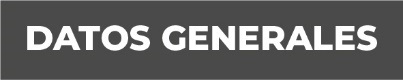 Nombre Lic. María Antonia Huerta MendozaGrado de Escolaridad Licenciatura en DerechoCédula Profesional (Licenciatura) 08792174Teléfono de Oficina 2717126220Correo Electrónico Formación Académica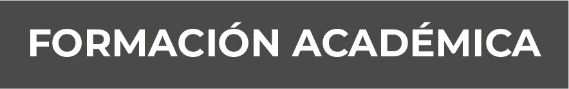 2008-2013Universidad Paccioli de CórdobaLicenciatura en Derecho2017Formación Inicial Para Ministerio PublicoTrayectoria Profesional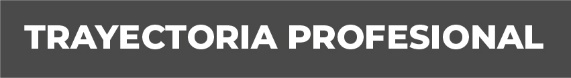 2015-2016Agente Tercero del Ministerio Publico Especializada en Delitos Contra la Libertad la Seguridad Sexual y la Familia en Córdoba, Ver2016-2018Oficial Secretario de la Agencia del Ministerio Publico Especializada en Delitos Contra la Libertad la Seguridad Sexual y la Familia en Orizaba, Ver. 2018- 2019Fiscal Segunda Especializada En Investigación De Delitos De Violencia Contra La Familia, Mujeres, Niñas, Niños Y De Trata De Personas, De La Unidad Integral De Procuración De Justicia Número 1, Córdoba, Ver.  Conocimiento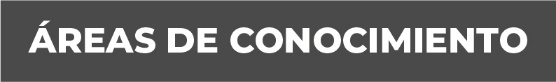 Derecho Penal